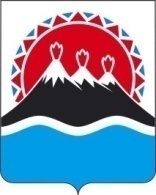 АГЕНТСТВО ПО ТУРИЗМУ И ВНЕШНИМ СВЯЗЯМКАМЧАТСКОГО КРАЯПРИКАЗ № _____г. Петропавловск-Камчатский					___ ______ 2019 годаВ соответствии со ст. 61, 62, 63 Гражданского кодекса Российской Федерации, постановлением Правительства Камчатского края от 30.11.2010 № 505-П «Об утверждении Порядка принятия решений о создании, реорганизации, изменении типа и ликвидации краевых государственных учреждений, а также утверждения уставов краевых государственных учреждений и внесении в них изменений»ПРИКАЗЫВАЮ:1. Пункт 2 приказа Агентства по туризму и внешним связям Камчатского края от 15.08.2018 № 93 «О ликвидации краевого государственного бюджетного учреждения «Туристский информационный центр» изложить в следующей редакции:«2. Утвердить ликвидационную комиссию Учреждения в следующем составе:Председатель комиссии:– Лассаль Е.В. – заместитель руководителя - начальник отдела развития туризма, продвижения туристского продукта и внешних связей Агентства по туризму и внешним связям Камчатского края;Секретарь комиссии:– Колос Д.М.;Члены комиссии:– Маркеленкова И.А. – советник отдела прогнозирования и развития инфраструктуры туризма Агентства по туризму и внешним связям Камчатского края;– Ерохина М.В. – главный бухгалтер АНО «Камчатский туристский информационный центр»;– Жабин Ф.А. – юрисконсульт АНО «Камчатский туристский информационный центр».».2. Пункт 5 приказа Агентства по туризму и внешним связям Камчатского края от 15.08.2018 № 93 «О ликвидации краевого государственного бюджетного учреждения «Туристский информационный центр» изложить в следующей редакции:«5. Установить, что ликвидационные мероприятия и исключение из Единого государственного реестра юридических лиц ликвидируемого Учреждения должны быть проведены в срок до 31.07.2019.».3. Настоящий приказ вступает в силу со дня его официального опубликования.Руководитель Агентства						       Е. А. СтратоноваПояснительная запискак проекту приказа Агентства по туризму и внешним связям Камчатского края«О внесении изменений в приказ Агентства по туризму и внешним связям Камчатского края от 15.08.2018 № 93«О ликвидации краевого государственного бюджетного учреждения «Туристский информационный центр»Настоящий проект приказа Агентства по туризму и внешним связям Камчатского края подготовлен в целях оптимизации проведения ликвидационных мероприятий КГБУ «Туристский информационный центр».Внесение изменений в состав ликвидационной комиссии и, в частности, – смена председателя ликвидационной комиссии, осуществляется на основании личного письменного заявления председателя ликвидационной комиссии об увольнении. Законодательство Российской Федерации не содержит требование об однократности назначения председателя ликвидационной комиссии и требования, чтобы весь период ликвидации был бессменный председатель.Внесение изменений в срок завершения ликвидационных мероприятий и исключение из Единого государственного реестра юридических лиц КГБУ «Туристский информационный центр» осуществляется в связи с незаконченными расчетами с кредиторами. Незаконченные расчеты с кредиторами возникли из-за необходимости выплаты выходного пособия и сохранения среднего месячного заработка на период трудоустройства увольняемого председателя ликвидационной комиссии (Статья 318 ТК РФ. Государственные гарантии работнику, увольняемому в связи с ликвидацией организации либо сокращением численности или штата работников организации).В соответствии с постановлением Правительства Камчатского края от 06.06.2013 №233-П «Об утверждении Порядка проведения оценки регулирующего воздействия проектов нормативных правовых актов Камчатского края и экспертизы нормативных правовых актов Камчатского края» проект приказа Агентства по туризму и внешним связям Камчатского края оценке регулирующего воздействия не подлежит.В соответствии с постановлением Правительства Камчатского края от 18.05.2010 №228-П «Об утверждении Положения о порядке проведения антикоррупционной экспертизы нормативных правовых актов и проектов нормативных правовых актов исполнительных органов государственной власти Камчатского края» настоящий проект приказа Агентства по туризму и внешним связям Камчатского края 27.12.2018 года размещен на Едином портале проведения независимой антикоррупционной экспертизы и общественного обсуждения проектов нормативных правовых актов Камчатского края (htths://npaproject.kamgov.ru) в срок до 15.01.2019.О внесении изменений в приказ Агентства по туризму и внешним связям Камчатского края от 15.08.2018 № 93 «О ликвидации краевого государственного бюджетного учреждения «Туристский информационный центр»